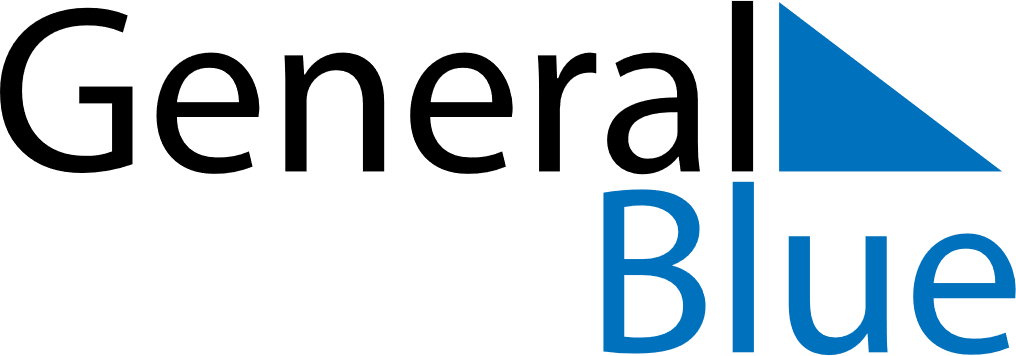 July 2021July 2021July 2021South AfricaSouth AfricaSUNMONTUEWEDTHUFRISAT123456789101112131415161718192021222324Nelson Mandela Day25262728293031